Cepljenje proti klopnemu encefalitisuKlopni menigoencefalitis je virusna bolezen osrednjega živčevja, ki se prenaša z ugrizom okuženega klopa. Ogroža predvsem ljudi, ki se v obdobju aktivnosti klopov zadržujejo v naravnih žariščih bolezni. Prvi znaki klopnega meningoencefalitisa so podobni gripi in se pojavijo sedem do štirinajst dni po okužbi. Pri človeku se lahko pojavi utrujenost, slabo počutje, bolečine v mišicah, vročina in glavobol, kasneje lahko nastopijo znaki značilni za meningitis, kot so visoka temperatura, močan glavobol, slabost in bruhanje, lahko celo nezavest in smrt.

Cepljenje je najbolj učinkovit ukrep za zaščito pred klopnim meningoencefalitisom. Cepivo je varno in učinkovito. V Sloveniji je cepljenje obvezno za tiste, ki so okužbi izpostavljeni pri delu: gozdni delavci, lovci ... Priporočamo pa ga vsem osebam od enega leta starosti naprej, ki se gibljejo ali živijo v območju, kjer je klopni meningoencefalitis endemičen. Ob cepljenju se redko pojavijo prehodne reakcije, kot na primer rdečina in oteklina na mestu cepljenja, slabo počutje ali vročina, ki običajno minejo v enem dnevu. Proti klopnemu meningoencefalitisu se ne smejo cepiti osebe z akutno vročinsko boleznijo in osebe s hudo alergično reakcija po predhodnem odmerku cepiva ali s hudo alergijo na jajčne beljakovine.Priporočljivo je, da se cepljenje s prvima dvema odmerkoma opravi v zimskih mesecih z enomesečnim razmikom, da se vzpostavi zaščita pred boleznijo še pred aktivnostjo klopov. Tretji odmerek sledi čez 9-12 mesecev, nato pa so potrebni poživitveni odmerki, prvi čez 3 leta, kasneje pa na 5 let. Če začnemo s cepljenjem kasneje, npr. v poletnih mesecih, je priporočljivo dobiti drugi odmerek cepiva že dva tedna po prvem, da čim prej dosežemo zaščitni nivo protiteles.Vir: http://www.nijz.si/sl/cepljenje-proti-klopnemu-encefalitisu.V  ZDRAVSTVENEM DOMU ILIRSKA BISTRICA SE LAHKO CEPITE PRI SVOJEM OSEBNEM ZDRAVNIKU. Cena cepljenja znaša 30, 00  evrov po dozi.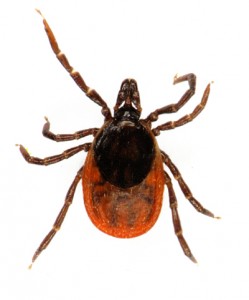 